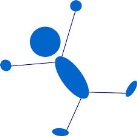 Měsíční plán/výkaz prácelokální síťař pro pracoviště OSPODZákladní informace:Jméno a příjmení:   Kontakt (mobilní telefon, email):   	Realizované činnostiVykazovaný měsíc:   	Počet hodin:   	Přehled realizovaných činností, aktivitRealizované činnosti v daném měsíci, stručně vypište: Výstupy práce, popište (případně zašlete): Realizovaná jednání, schůzky, pracovní setkání:(v případě více jednání, schůzek prosím zkopírujte a za každou aktivitu vyplňte zvlášť)Název jednání: Termín jednání: Důvody a cíle jednání: Účastníci jednání: Stručný popis průběhu jednání, výstupy jednání: Pracovní cesty(v případě více pracovních cest prosím zkopírujte a za každou pracovní cestu vyplňte zvlášť)Cíl pracovní cesty (místo, název organizace): Termín pracovní cesty: Účel pracovní cesty: Plán na další měsícMěsíc:   	Předpokládaný počet hodin:   	Přehled plánovaných činností, aktivitPlánované činnosti, stručně vypište: Plánované výstupy práce, stručně popište: Plánovaná jednání, schůzky, pracovní setkání:(v případě více jednání, schůzek prosím zkopírujte a za každou aktivitu vyplňte zvlášť)Název jednání: Předpokládaný termín jednání: Důvody a cíle jednání: Předpokládaní účastníci jednání: Pracovní cesty(v případě více pracovních cest prosím zkopírujte a za každou pracovní cestu vyplňte zvlášť)Cíl pracovní cesty (místo, název organizace): Předpokládaný termín pracovní cesty: Účel pracovní cesty: Požadavky na podporu koordinátora MPSV pro daný měsíc Vypište svoje požadavky na podporu koordinátora (metodická, administrativní, organizační apod.): V   dne   …………………………………..	                                   podpis	 